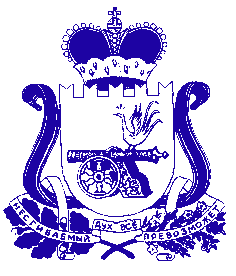 АДМИНИСТРАЦИЯ ПЕЧЕРСКОГО СЕЛЬСКОГО ПОСЕЛЕНИЯСМОЛЕНСКОГО РАЙОНА СМОЛЕНСКОЙ ОБЛАСТИП О С Т А Н О В Л Е Н И Еот  «26»  июня    2020 года                                                                       № 45Об отмене Постановления Администрации Печерского Сельского поселения Смоленского района Смоленской Области №30 от 10.04.2020гВ соответствии с Федеральным законом «О пожарной безопасности», в связи с повышением пожарной опасности вызванных выжиганием сухойрастительности и сжиганием мусора, а также в целях предупреждения пожаров, уменьшения их последствий, в том числе связанных с гибелью людей, своевременного тушения пожаров, в связи со стабилизацией обстановки с природными пожарамиАДМИНИСТРАЦИЯ   ПЕЧЕРСКОГО   СЕЛЬСКОГО         ПОСЕЛЕНИЯ СМОЛЕНСКОГО РАЙОНА СМОЛЕНСКОЙ ОБЛАСТИ  ПОСТАНОВЛЯЕТ:Отменить с 26.06.2020г особый противопожарный режим на территории Печерского сельского поселения Смоленского района Смоленской области, введенный Постановлением Администрации Печерского сельского поселения Смоленского района Смоленской области от 10.04.2020г № 30.Контроль,  за исполнением настоящего постановления оставляю за собой.Настоящее постановление вступает в силу со дня подписания.Глава муниципального образованияПечерского сельского поселенияСмоленского района Смоленской области                                   Ю.Н. Янченко